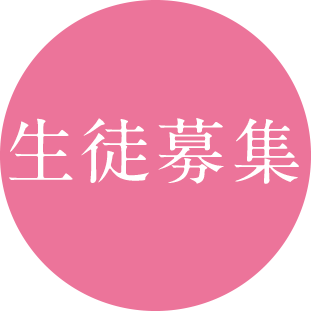 MonTueWedThuFriSatSun幼児〜小学生クラス00:00〜00:0000:00〜00:0000:00〜00:0000:00〜00:0000:00〜00:0000:00〜00:0000:00〜00:00中学〜大学生クラス00:00〜00:0000:00〜00:0000:00〜00:0000:00〜00:0000:00〜00:0000:00〜00:0000:00〜00:00大　　人クラス00:00〜00:0000:00〜00:0000:00〜00:0000:00〜00:0000:00〜00:0000:00〜00:0000:00〜00:00大　　人クラス00:00〜00:0000:00〜00:0000:00〜00:0000:00〜00:0000:00〜00:0000:00〜00:0000:00〜00:00